Colegio santa María de Maipú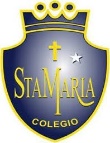 Departamento de artes, tecnología y música.Correo: juan.leuthner@colegiosantamariademaipu.clCanal de YouTube: Departamento de Artes SMM.   Nivel: 5° básico   Link de la clase: https://youtu.be/kHu7_Myxu7I.Retroalimentación de N°14  Ed. musical5° Básico.MÚSICA FOLKLÓRICA DE LA ZONA NORTE.Nombre_______________________________________ Curso: _______ Fecha: _______Recordemos “MÚSICA FOLKLÓRICA CHILENA”Completa la siguiente frase con los que aprendiste en la guía anterior:La palabra Folklore fue creada por William John Thoms , esta palabra surgió en una carta enviada la revista Atthenaeum en Londres, está palabra designaba el estudio de las manifestaciones colectivas de creación anoníma  del pueblo inglés. La palabra folklore fue reconocida oficialmente el año 1878. Etimológicamente la palabra folclore está compuesto por dos palabras folk que significa pueblo o gente y LORE que significa conocimiento.En síntesis:II Las principales características de la Música Tradicional y/o folklórica son:1.- Es por lo General Anónimo: Es decir, la mayor parte de esta música no tiene autor conocido.2.- Es funcional. Porque cumple una función social y utilitaria en la comunidad, como, por ejemplo: la celebración de hitos importantes en la vida del hombre, ceremonias de nacimiento, nupciales, funerarias ( rin del angelito) y otras.3.- Es patrimonio colectivo de un pueblo. Porque es un bien común, que es la parte de toda una comunidad local y regional, por lo tanto no tiene un dueño en particular, ya que esta pertenece al pueblo en su conjunto.4.-se transmite por vía oral. Esta forma de transmisión, se debe a la ausencia de registros escritos de la música tradicional.5.- Es perdurable y está evolucionando continuamente. Es decir, que la música tradicional no es estática, ya que, al ser transmitida de una generación a otra, sufre algunas transformaciones a medida que se va recreando.6.- Es típica de un país o región. Porque representa la manera de expresarse de un pueblo o comunidad.  FOLKLORE NACIONAL EN LA ZONA NORTE.La zona norte de Chile se caracteriza principalmente por su desierto, uno de los más cálidos del mundo, clima árido, mar y la Cordillera de los Andes cubierta de escasa nieve en su cumbre, estos forman parte de su principal atractivo turístico. La música y el Baile cumple un papel fundamental dentro de esta cultura que posee variadas fiestas tradicionales nortinas como el Miércoles de Ceniza, la Fiestas de la Cruz, Limpia de Canales, Fiestas de los Muertos y la más conocida la Fiesta de La Tirana.Características de la música andina.1.- Se caracteriza por el uso de la escala pentáfona .2.-Predominio del ritmo binario en compás de 2/4 o 4/4, que se alternan a veces con el compás de ¾.3.- El canto suele ser al unísono y practicado colectivamente en forma responsorial, ósea, alternando las melodías entre una o varias personas.Cacharpaya de carnaval.Intro:ISe va por esa laderaSe va muriendo el carnavalY siento que pal otro añoEl no volverá // bisCoroSi regresas a mi tierraYo te ofrezco en tu collarMembrillazos de frutalesQue mi negra regará.Si regresas a mi tierraYo te ofrezco en tu collarMembrillazos de frutalesQue mi negra regará. LINK  de la Clase: https://youtu.be/kHu7_Myxu7I.